Foto: Andriy Meakovsky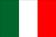 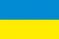 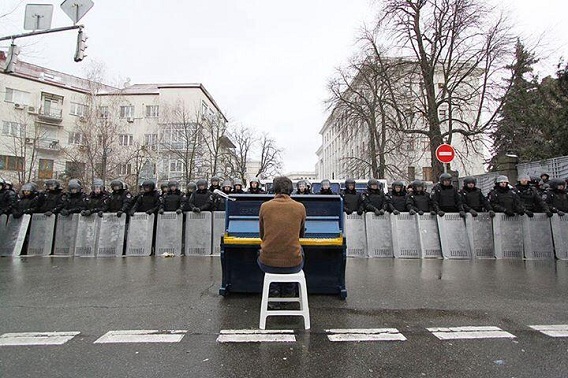 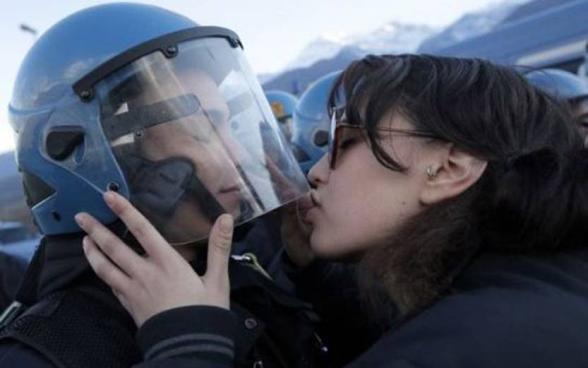 Foto: AFPFoto Femen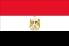 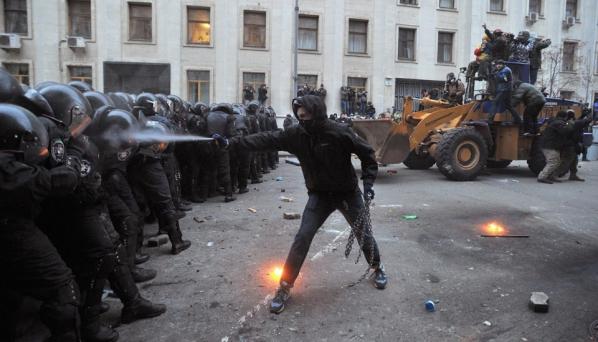 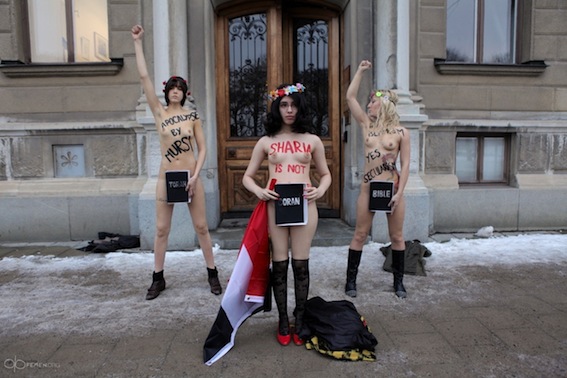 Foto: Geya Savilov/AFP/GettyFoto: Baris Karadeniz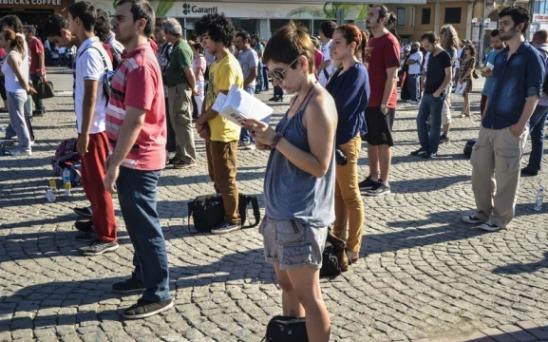 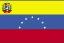 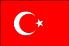 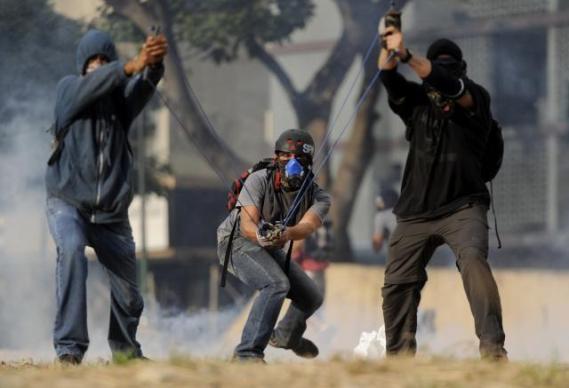 Foto: AFPFoto: Reuters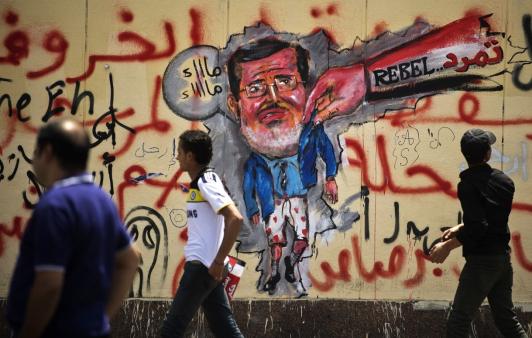 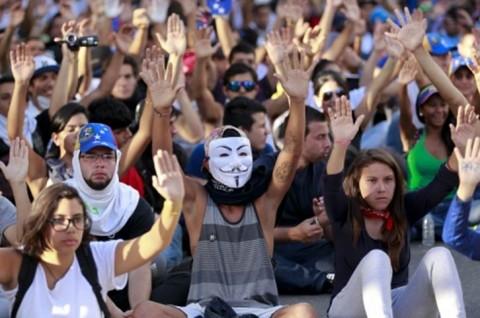 Foto: Gianluigi Guercia/AFP/Getty ImagesFoto: Ariana Cubillos/AP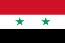 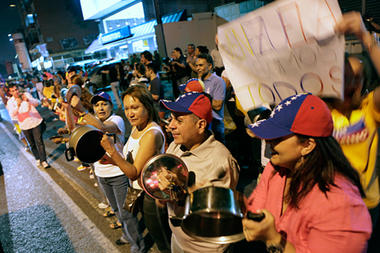 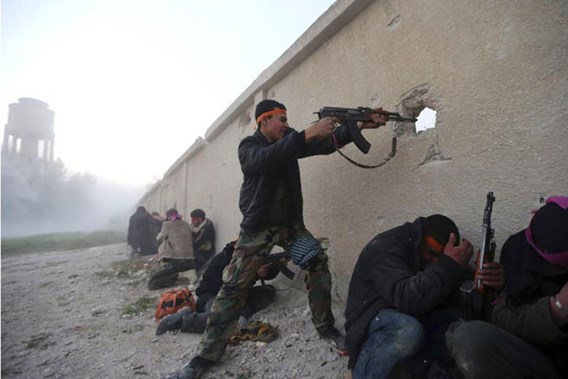 Foto: RTRFoto: Alejandro Cegarra/AP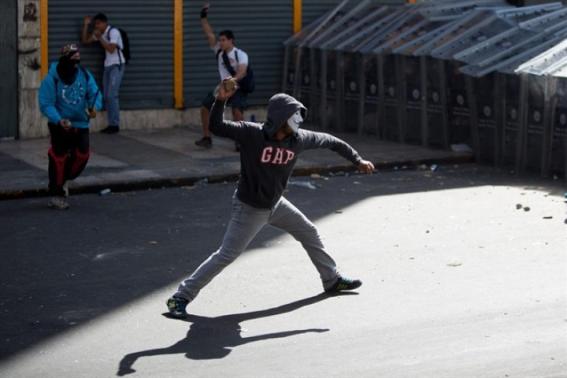 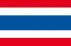 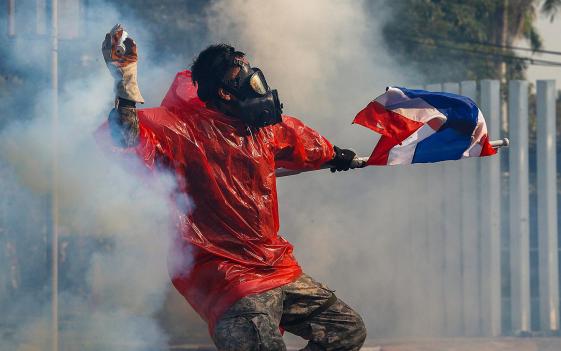 Foto: Athit Perawongmetha/Reuters